ПОСТАНОВЛЕНИЕ«17» июня 2019 г.                           № 470                           пгт. ЯблоновскийО внесении изменений в постановление № 289 от 12.04.2019 г. «О предоставлении гр. Максимову А.П. разрешения на условно разрешенный вид использования земельного участка, расположенного по адресу: пгт. Яблоновский, ул. Космическая, «Для индивидуального жилого дома и размещения ресторанов, кафе, столовых и баров» В связи уведомлением об отказе во внесении в Единый реестр недвижимости сведений в порядке межведомственного информационного взаимодействия по заявлению заинтересованного лица Тахтамукайского отдела Управления Росреестра по Республики Адыгея № КУВД-001/2019-6579562/1 от 06.06.2019, а также в связи с рекомендацией комиссии по землепользованию и застройки муниципального образования «Яблоновское городское поселение» принятой по результатам публичных слушаний от 08.04.2019, руководствуясь п. 5 ст. 28 Федерального закона № 131-ФЗ от 06.10.2003 «Об общих принципах организации местного самоуправления в Российской Федерации», ст. 39 Градостроительного кодекса РФ и решением Совета народных депутатов муниципального образования «Яблоновское городское поселение» № 36-2 от 27.04.2012 «Об утверждении положения «О публичных слушаниях» в муниципальном образовании «Яблоновское городское поселение»,ПОСТАНОВЛЯЮ:1. По всему тексту постановления № 289 от «12» апреля 2019 г. слова «Для индивидуального жилого дома и размещения ресторанов, кафе, столовых и баров» читать как «Индивидуальные жилые дома, рестораны, кафе, столовые, бары».2.  Настоящее постановление вступает в силу после его официального опубликования.3. Контроль за исполнением настоящего постановления возложить на руководителя отдела архитектуры, градостроительства и использования земель Администрации муниципального образования «Яблоновское городское поселение».Глава муниципального образования «Яблоновское городское поселение»                                          З.Д. АтажаховПроект внесен:руководитель отдела архитектуры,градостроительства и использования земель                               А.Р. ХадипашПроект согласован:заместитель главы Администрациимуниципального образования«Яблоновское городское поселение»                                              Р.Ю. Ачмизуправляющий делами Администрации                                     И.К. Химишеваруководитель отдела муниципальной собственности и правового обеспечения                                 Р.А. БерзеговРоссийская Федерацияреспублика адыгеяадминистрация муниципального образования «яблоновское городское поселение»385141, Республика Адыгея Тахтамукайский район,пгт. Яблоновский, ул. Гагарина, 41/1,тел. факс (87771) 97801, 97394E-mail: yablonovskiy_ra@mail.ru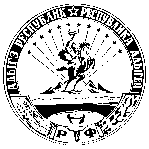 УРЫСЫЕ ФЕДЕРАЦИЕРадыгэ республикмуниципальнэ гъэпсыкiэ зиiэ«ЯБЛОНОВСКЭКЪЭЛЭ ПСЭУПIэм»иадминистрацие385141, Адыгэ РеспубликТэхътэмыкъое район,Яблоновскэ къ/п., Гагариным иур., 41/1,тел./факсыр (87771) 97801, 97394E-mail: yablonovskiy_ra@mail.ru